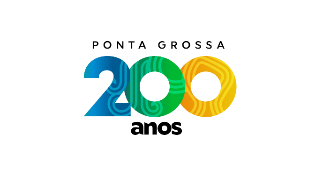 Ficha de requerimento para solicitação de veículoÀ Secretaria Municipal de EsportesA/C da Seção de Transportes do Departamento AdministrativoSolicitante: (entidade):Modalidade: Competição: Categoria: Sexo: Evento será realizado no período de _____/____/_____ a _____ /_____ /______ , na cidade de ___________________________________, com partida de ______________________________________ às ___h___ e retorno com saída do _______________________________ às ___h___.Informo que o coordenador desta viagem será:________________________________________________Informações necessárias:I. Justificativa de interesse público para ao qual se vincula o evento;II. Convite, convocação ou material gráfico do evento;III. Comprovante de inscrição na referida competição;V. Descrição do itinerário, com previsão de paradas e tempo gasto em cada uma delas;I. Lista de Passageiros, constando nomes e RG, inclusive do Coordenador da viagem (após a aprovação da solicitação).Essa ficha deverá ser entregue ao Departamento Administrativo, no mínimo 05 (cinco) dias antes do embarque, somente pelo protocolo on-line no endereço abaixo:https://servicos.pontagrossa.pr.gov.br/protocolo/consultaProcessoAcesse este link para solicitar transporte!